CONSULTA AOS CONTRATOS DO MINISTÉRIO DA ECONOMIA 1° PASSO - Acessar o link abaixo:https://contratos.comprasnet.gov.br/transparencia?orgao=25000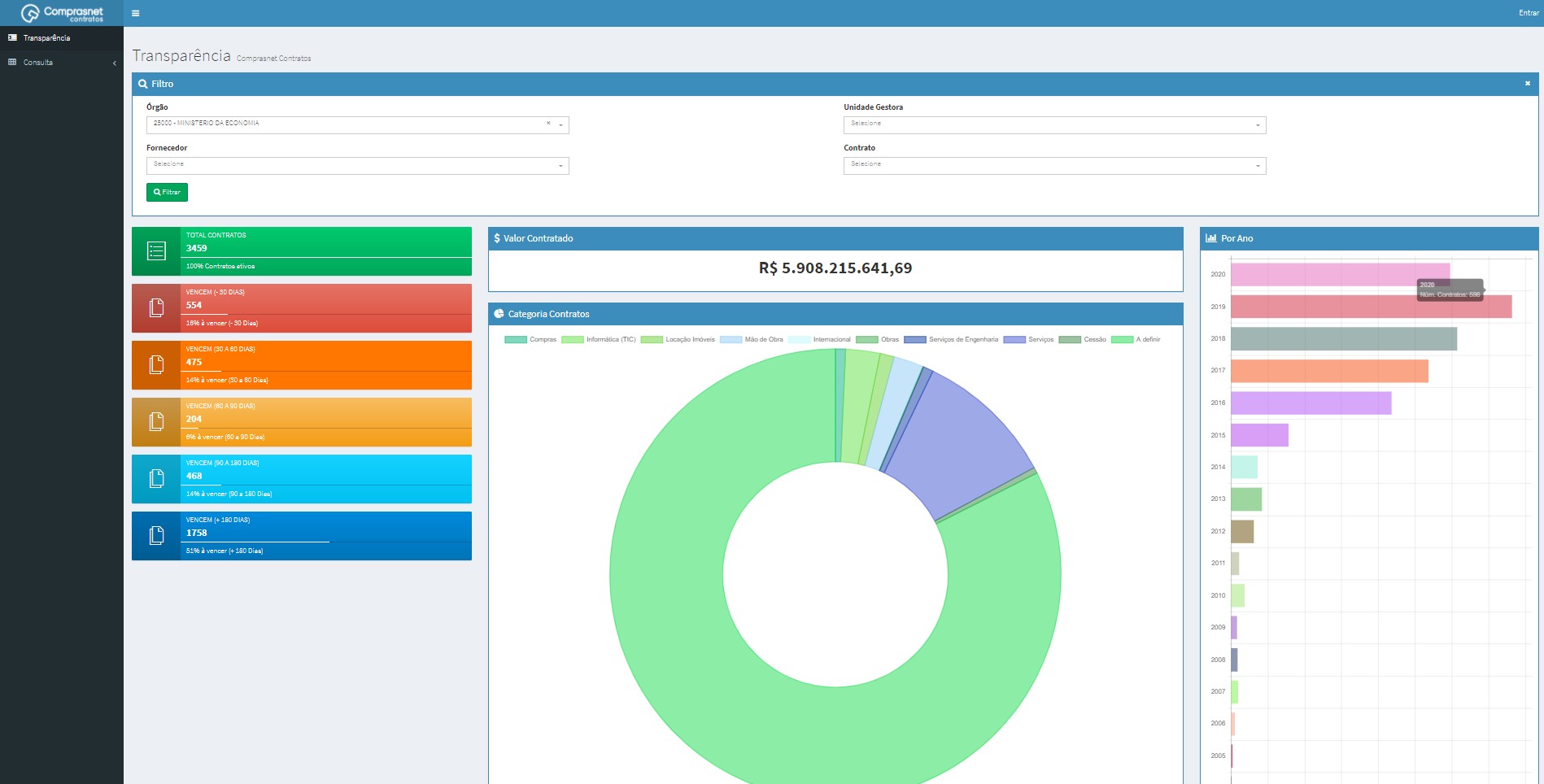 Obs.: Automaticamente o sistema apresentará todos os contratos do Ministério da Economia – ME (órgão 25000) em âmbito nacional, bem como o valor total contratado e outras informações.Para uma busca específica, o sistema possibilita filtrar pela Unidade Gestora (unidades descentralizadas do ME), por Fornecedor e/ou por Contrato. Nesse caso, o sistema apresentará o valor contratado e a lista de contratos conforme o filtro. Todavia, seguiremos sem acrescentar filtros.2º PASSO – Clique em <total contratos> para acessar a lista de contratos: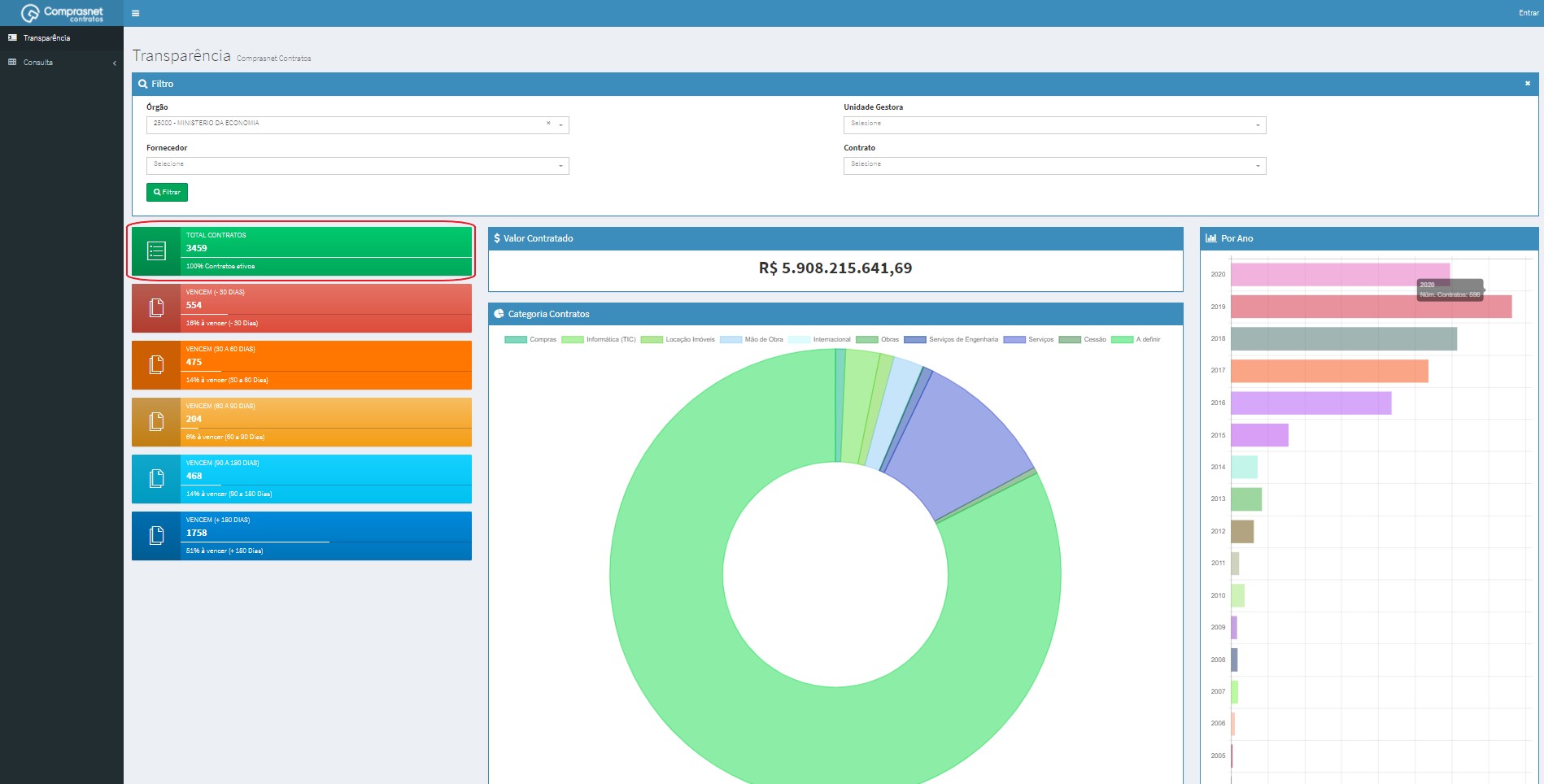 3º PASSO – Escolha o contrato a consultar e clique em <ações/visualizar> para acessar as principais informações do contrato: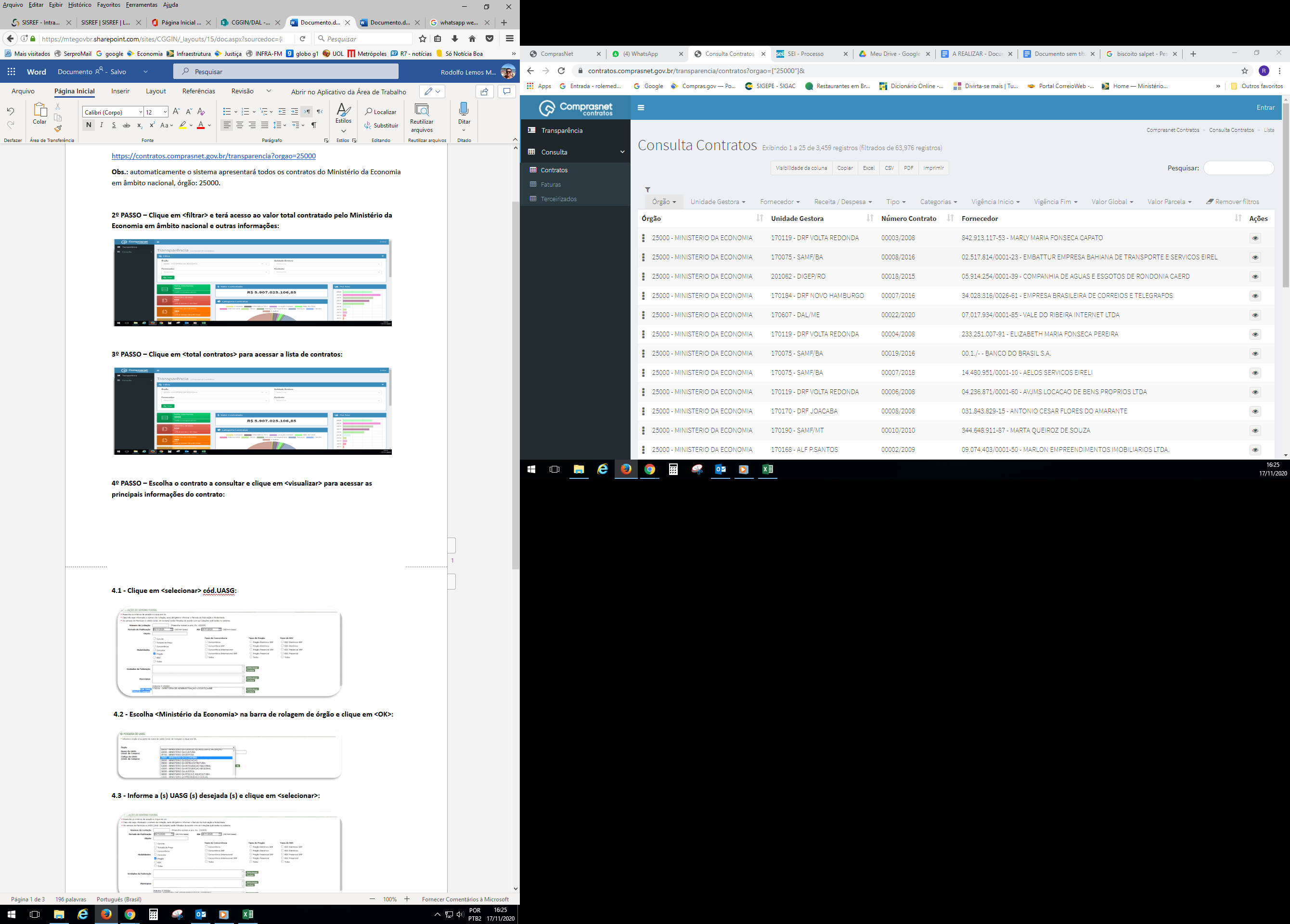 